«14» ноября 2022 г.        	                             	                                           № _540_В соответствии с Федеральным законом от 06.10.2003 № 131-ФЗ «Об общих принципах организации местного самоуправления в Российской Федерации», Федеральным законом от 21.12.1994 № 68-ФЗ «О защите населения и территорий от чрезвычайных ситуаций природного и техногенного характера», пунктом 20 Положения о единой государственной системе предупреждения и ликвидации чрезвычайных ситуаций, утвержденного постановлением Правительства Российской Федерации от 30.12.2003 № 794 «О единой государственной системе предупреждения и ликвидации чрезвычайных ситуаций», постановлением Правительства Республики Саха (Якутия) от 25.11.2013 № 398 «О республиканском резерве материальных ресурсов для ликвидации чрезвычайных ситуаций природного и техногенного характера», методических рекомендаций  по созданию, хранению, использованию и восполнению резервов материальных ресурсов для ликвидации чрезвычайных ситуаций природного и техногенного характера от 19.03.2021 № 2-4-71-5-11 Утвердить Положение о резерве материальных ресурсов для предупреждения и ликвидации чрезвычайных ситуаций природного и техногенного характера на территории муниципального образования «Поселок Айхал» Мирнинского района Республики Саха (Якутия) (далее – МО «Поселок Айхал»), согласно приложению № 1 к настоящему постановлению.Утвердить номенклатуру и объем резерва материальных ресурсов для предупреждения и ликвидации чрезвычайных ситуаций природного и техногенного характера на территории МО «Поселок Айхал», согласно приложению № 2 к настоящему постановлению.Рекомендовать руководителям предприятий, организаций и учреждений независимо от форм собственности, расположенных на территории МО «Поселок Айхал» создать соответствующие резервы материальных ресурсов для ликвидации чрезвычайных ситуаций. Постановление от 04.10.2021 г. № 401 «О порядке создания, хранения, использования резерва материальных ресурсов для ликвидации ЧС МО «Поселок Айхал», от 29.10.2022 г. № 470 «О порядке создания, хранения, использования резерва материальных ресурсов для ликвидации ЧС МО «Поселок Айхал» признать утратившим силу.Опубликовать настоящее постановление в информационном бюллетени «Вестник Айхала» и разместить на официальном сайте Администрации МО «Поселок Айхал» (www.мо-айхал.рф).Настоящее постановление вступает в силу с даты его официального  опубликования. Контроль за исполнением настоящего постановления возложить на Зам. Главы Администрации по ЖКХ.Глава поселка                                                                                        	Г.Ш. ПетровскаяПоложениео резерве материальных ресурсов для предупреждения и ликвидации чрезвычайных ситуации природного и техногенного характера натерритории муниципального образования «Поселок Айхал»1. Основные термины и определенияРезерв материальных ресурсов - запасы стратегических материалов и товаров, запасы материальных ценностей для обеспечения неотложных работ при ликвидации последствий чрезвычайных ситуаций.Выпуск материальных ресурсов из резерва - реализация или передача (в том числе на безвозмездной основе) материальных ресурсов на определенных условиях.Освежение материальных ресурсов резерва - выпуск материальных ресурсов в связи с истечением установленного срока хранения, а также вследствие возникновения обстоятельств, повлекших за собой порчу или ухудшение качества хранимых материальных ресурсов.Замена материальных ресурсов резерва - выпуск материальных ресурсов при закладке равного количества аналогичных или других однотипных материальных ценностей в связи с изменением стандартов и технологии изготовления изделий.Хранение материальных ресурсов резерва - обеспечение хранителями сохранности заложенных в резерв материальных ресурсов.Восполнение материальных ресурсов резерва - совокупность действий, направленных на восстановление до нормируемого объема материальных ресурсов, доведение их до требуемой нормы.Списание материальных ресурсов резерва - снятие с балансового учета материальных ресурсов в соответствии с действующими правилами ведения бухгалтерского учета и отчетности.ЧС - чрезвычайные ситуации природного и техногенного характера.Превышение нормативного объема материальных ресурсов резерва - это превышение фактического объема материальных ресурсов над установленным нормативным объемом материальных ресурсов резерва.КЧС и ОПБ - комиссии по предупреждению и ликвидации чрезвычайных ситуаций и обеспечению пожарной безопасности муниципального образования «Поселок Айхал».2. Общие положенияНастоящее Положение разработано в соответствии с Федеральным законом от 06.10.2003 № 131-ФЗ «Об общих принципах организации местного самоуправления в Российской Федерации», Федеральным законом от 21.12.1994 № 68-ФЗ «О защите населения и территорий от чрезвычайных ситуаций природного и техногенного характера», пунктом 20 Положения о единой государственной системе предупреждения и ликвидации чрезвычайных ситуаций, утвержденного постановлением Правительства Российской Федерации от 30.12.2003 № 794 «О единой государственной системе предупреждения и ликвидации чрезвычайных ситуаций», постановлением Правительства Республики Саха (Якутия) от 25.11.2013 № 398 «О республиканском резерве материальных ресурсов для ликвидации чрезвычайных ситуаций природного и техногенного характера», методических рекомендаций  по созданию, хранению, использованию и восполнению резервов материальных ресурсов для ликвидации чрезвычайных ситуаций природного и техногенного характера от 19.03.2021 № 2-4-71-5-11 и определяет порядок создания, хранения, использования и восполнения материальных ресурсов для предупреждения и ликвидации чрезвычайных ситуаций природного и техногенного характера МО «Поселок Айхал».Резерв материальных ресурсов для предупреждения и ликвидации чрезвычайных ситуаций МО «Поселок Айхал» (далее — резерв) создается заблаговременно в целях экстренного привлечения необходимых средств для ликвидации ЧС муниципального характера, в том числе для организации первоочередного жизнеобеспечения населения в ЧС, развертывания и содержания пунктов временного размещения пострадавшего населения, пунктов питания, оснащения аварийно-спасательных формирований (в том числе нештатных) и аварийно-спасательных служб при проведении аварийно-спасательных и других неотложных работ.Резерв включает продовольствие, вещевое имущество, предметы первой необходимости, нефтепродукты, материалы и оборудование для нужд жилищно-коммунального хозяйства и энергетики, медицинское имущество, медикаменты и иные материальные ресурсы.Номенклатура и объемы материальных ресурсов резерва утверждаются постановлением Администрации МО «Поселок Айхал» и устанавливаются исходя из прогнозируемых видов и масштабов чрезвычайных ситуаций, предполагаемого объема работ по их ликвидации, а также максимально возможного использования имеющихся сил и средств для ликвидации чрезвычайных ситуаций.3. Порядок создания резерва материальных ресурсовСоздание резерва материальных ресурсов осуществляется в соответствии с номенклатурой и объемом, утвержденными постановлением Администрации МО «Поселок Айхал»».Закупка материальных ресурсов в резерв, их транспортировка, хранение и иные расходы осуществляются в порядке, определяемом законодательством Российской Федерации, нормативными правовыми актами Республики Саха (Якутия) и настоящим Положением.Хранение материальных ресурсов резерва осуществляется Администрацией МО «Поселок Айхал» на основании договоров, муниципальных контрактов (в том числе долгосрочных), договоров заключенных в соответствии с законодательством Российской Федерации, нормативными правовыми актами Республики Саха (Якутия) и муниципального образования «Поселок Айхал».Администрация МО «Поселок Айхал» осуществляет количественную и качественную сохранность в течение всего периода хранения, а также обеспечивает их постоянную готовность к быстрой выдаче по предназначению.Допускается вместо приобретения и хранения отдельных видов материальных ресурсов заключение договоров на поставку с предприятиями, базами, складами, имеющими эти ценности в постоянном наличии или обращении.4. Организация хранения, выпуска и восполнения резерва1. Выпуск материальных ресурсов из резерва осуществляется Администрацией муниципального образования «Поселок Айхал» по решению КЧС и ОПБ:а)	для предупреждения и ликвидации чрезвычайных ситуаций муниципального характера;б)	в связи с их освежением и заменой;в)	для оперативного реагирования при введении режима повышенной готовности на территории Мирнинского района Республики Саха (Якутия), территории МО «Поселок Айхал» в целях создания условий предупреждения чрезвычайных ситуаций для сохранения здоровья людей, по отдельному поручению Главы поселка.2. Выпуск материальных ресурсов из резерва в связи с освежением, заменой и превышением нормативных объемов производится на основании решения КЧС и ОПБ. 3. Материальные ресурсы из резерва для предупреждения и ликвидации чрезвычайных ситуаций муниципального характера используются в следующих целях:а)	проведение аварийно-спасательных и других неотложных работ по устранению непосредственной опасности для жизни и здоровья граждан;б)	развертывание и содержание временных пунктов проживания и питания пострадавшего населения;в)	оказание единовременной материальной помощи населению;г)	проведение других первоочередных мероприятий, связанных с обеспечением жизнедеятельности пострадавшего населения. Списание материальных ресурсов резерва осуществляется Администрацией МО «Поселок Айхал» в соответствии с действующим законодательством. Выпущенные из резерва материальные ресурсы в связи с их освежением и заменой, не имеющие обращения на рынке и реализация которых в существующем виде невозможна, подлежат уничтожению и утилизации на основании решения Администрации МО «Поселок Айхал». Администрация МО «Поселок Айхал» при отсутствии своих складов заключает договоры об ответственном хранении материальных ресурсов с юридическими или физическими лицами. Выпущенные из резерва материальные ресурсы подлежат восполнению. Объемы и номенклатура восполняемых материальных ресурсов должны соответствовать объемам и номенклатуре, утвержденным постановлением Администрации МО «Поселок Айхал».5. Финансирование резерва Финансирование расходов на создание, хранение, освежение, замену и восполнение материальных ресурсов резерва осуществляется за счет средств бюджета муниципального образования «Поселок Айхал» Мирнинского района Республики Саха (Якутия).Объем финансовых средств, необходимых на приобретение материальных ресурсов резерва, определяется с учетом возможного изменения рыночных цен на материальные ресурсы и расходов, связанных с хранением, освежением, заменой и восполнением. Материальные ресурсы резерва для ликвидации чрезвычайных ситуаций, независимо от места их размещения, являются собственностью муниципального образования «Поселок Айхал».Перевозка материальных ресурсов осуществляется организациями на основании договоров, муниципальных контрактов. Решение о доставке материальных ресурсов выпускаемых из резерва материальных ресурсов, в район чрезвычайной ситуации принимается КЧС и ОПБ. Решение о возмещении затрат организации по доставке материальных ресурсов, выпускаемых из резерва материальных ресурсов в район чрезвычайной ситуации принимает комиссия КЧС и ОПБ.6. Учет и ответственностьОрганизацию учета по созданию, хранению, использованию и восполнению материальных ресурсов резерва осуществляет Администрация МО «Поселок Айхал» в соответствии с действующими правилами ведения бухгалтерского учета и отчетности.Администрация МО «Поселок Айхал» несет ответственность за сохранность материальных ресурсов в соответствии с условиями договоров, муниципальных контрактов и действующим законодательством.Документы, подтверждающие целевое использование материальных ресурсов хранятся в Администрация МО «Поселок Айхал».Администрация МО «Поселок Айхал» осуществляет контроль получателей за полным и целевым использованием материальных ресурсов для ликвидации чрезвычайных ситуаций природного и техногенного характера.Номенклатура и объем резерва материальных ресурсов для предупреждения и ликвидации чрезвычайных ситуаций природного и техногенного характера на территории муниципального образования «Поселок Айхал» Мирнинского района Республики Саха (Якутия)Российская Федерация (Россия)Республика Саха (Якутия)АДМИНИСТРАЦИЯмуниципального образования«Поселок Айхал»Мирнинского районаПОСТАНОВЛЕНИЕ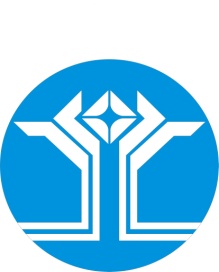 Россия Федерацията (Россия)Саха ӨрөспүүбүлүкэтэМииринэй улууhунАйхал бөhүөлэгинмуниципальнай тэриллиитинДЬАhАЛТАТАУУРААХО резерве материальных ресурсов для предупреждения и ликвидации чрезвычайных ситуаций природного и техногенного характера на территории Муниципального образования «Поселок Айхал» Мирнинского района Республики Саха (Якутия)Приложение № 1к Постановлению Главы поселка от 14.11.2022 г. № 540Приложение № 2к Постановлению Главы поселка от 14.11.2022 г. № 540№ п/пНаименование материальных ресурсовЕдиница измеренияНормаОбъем1. Продовольствие (расчет на 50 человек на 7 суток)1. Продовольствие (расчет на 50 человек на 7 суток)1. Продовольствие (расчет на 50 человек на 7 суток)1. Продовольствие (расчет на 50 человек на 7 суток)1. Продовольствие (расчет на 50 человек на 7 суток)1Хлеб и хлебобулочные изделияграмм460161 кг.2Крупа гречневаяграмм4014 кг.3Крупа рисоваяграмм4014 кг.4Изделия макаронныеграмм4014 кг.5Консервы мясныеграмм15052,5 кг6Консервы рыбныеграмм10035 кг.7Масло животноеграмм5017,5 кг.8Масло растительноеграмм103,5 кг.9Продукция молочной и сыродельной промышленностиграмм258,75 кг.10Сахарграмм7526,25 кг.11Чайграмм20,7 кг.12Овощи, грибы, картофель, фрукты сушеныеграмм155,25 кг.13Консервы плодовые и ягодные, экстракты ягодныеграмм10035 кг.14Консервы овощные, томатныеграмм460161 кг.15Соль поваренная пищеваяграмм207 кг.16Пряности пищевкусовые, приправы и добавкиграмм0,10,035 кг.17Сигаретыпачка0,51752. Вещевое имущество, предметы первой необходимости (расчет на 50 человек на 7 суток)2. Вещевое имущество, предметы первой необходимости (расчет на 50 человек на 7 суток)2. Вещевое имущество, предметы первой необходимости (расчет на 50 человек на 7 суток)2. Вещевое имущество, предметы первой необходимости (расчет на 50 человек на 7 суток)2. Вещевое имущество, предметы первой необходимости (расчет на 50 человек на 7 суток)1Палатки унифицированные бытовые, каркасного типа, зимние, летниешт. на 20 чел.332Печи на твердом топливешт.333Кровати раскладныешт.50504Постельные принадлежности:Постельные принадлежности:Постельные принадлежности:Постельные принадлежности:4.1.Матрасышт.50504.2.Подушкишт.50504.3.Постельное бельекомплект50504.4.Одеялошт.50505Полотенцешт.50506Кухня полеваяшт. на 50 чел.117Оборудование для мытья рук ОМР-12шт. на 50 чел.118Емкость для водышт. на 50 чел.119Стульяшт.505010Столышт. на 4 чел.131311Посуда:Посуда:Посуда:Посуда:11.1.Миски, ложки, кружкинабор505011.2.Чайникишт. на 10 чел.5511.3.Кастрюлишт. на 10 чел.5511.4.Поварешкишт. на 10 чел.5512Спичкикоробок (10 шт.)505017Свечишт.252518Мыло туалетноешт. на 10 чел.5519Тепловые пушкишт. на 10 чел.5520Фильтрующие системы обеспечения водой (индивидуальные)шт. на 5 чел.101021Генераторы электроэнергиишт. на 10 чел.5522Мешкотарашт.5005003. Медикаменты н медицинское имущество3. Медикаменты н медицинское имущество3. Медикаменты н медицинское имущество3. Медикаменты н медицинское имущество3. Медикаменты н медицинское имущество1Комплекты индивидуальные медицинские гражданской защитышт.50502Амоксициллин 0,5упак.30303Бинт 5x10шт.20204Бинт 7x14шт.20205Вата мед.хирург.нестер.50групак.20206Ингаверин 90МГ кап. № 7шт.1001007Спазмалгон №20упак.10108Темпалгинупак.559Ципролет 0,5шт.303010Шприц 10мл.упак.1111Шприц 2мл.упак.1112Шприц 5млупак.1113Носилкишт.2214Маска гигиеническаяшт.50050015Халаты одноразовыешт.50050016Перчатки резиновыешт,50050017Средства дезинфекционныешт.5005004. Строительные материалы4. Строительные материалы4. Строительные материалы4. Строительные материалы4. Строительные материалы1Пиломатериалыкуб.м.10102Цементтонн113Гвоздикг50504Шифершт.30305Рубероидрулон20205. Материалы и оборудование для жилищно-коммунального комплекса5. Материалы и оборудование для жилищно-коммунального комплекса5. Материалы и оборудование для жилищно-коммунального комплекса5. Материалы и оборудование для жилищно-коммунального комплекса5. Материалы и оборудование для жилищно-коммунального комплекса1Провода, кабели и шнуры силовыекм112Трубы стальные разных диаметровт.1.01.03Трубы полиэтиленовые разных диаметровкм.0,50,54Насосы глубинныешт.10105Насосы сетевыешт.556Задвижки разных диаметровшт.15157Электродыкг.50506. Горюче-смазочные материалы6. Горюче-смазочные материалы6. Горюче-смазочные материалы6. Горюче-смазочные материалы6. Горюче-смазочные материалы1Автомобильный бензинтонн2Дизельное топливотонн4.04.07. Средства индивидуальной зашиты7. Средства индивидуальной зашиты7. Средства индивидуальной зашиты7. Средства индивидуальной зашиты7. Средства индивидуальной зашиты1Противогазы Г11-7шт.1161162Очки защитныешт.1001003Рукавицы (перчатки)шт.2002004Респираторышт.1001008. Другие ресурсы8. Другие ресурсы8. Другие ресурсы8. Другие ресурсы8. Другие ресурсы1Станция спутниковой связишт.112Переносная радиостанцияшт.993Мотопомпышт.554Рукавное хозяйство для мотопомпметры3003005Бензопилышт.776Воздуходувки-опрыскивателишт.337Сирена ручнаяшт.10108Лопатышг.1001009Топор-мотыгашт.303010Ведрашт.10010011Зажигательный аппаратшт.3312Ранцевые огнетушителишт.10010013Мягкие мобильные резервуары для водышт.2525